SchulversuchspraktikumJans ManjaliSommersemester 2015Klassenstufen 9 & 10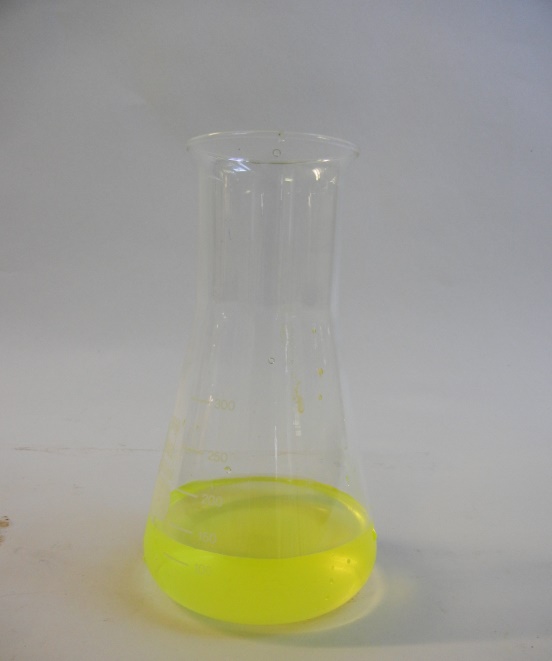 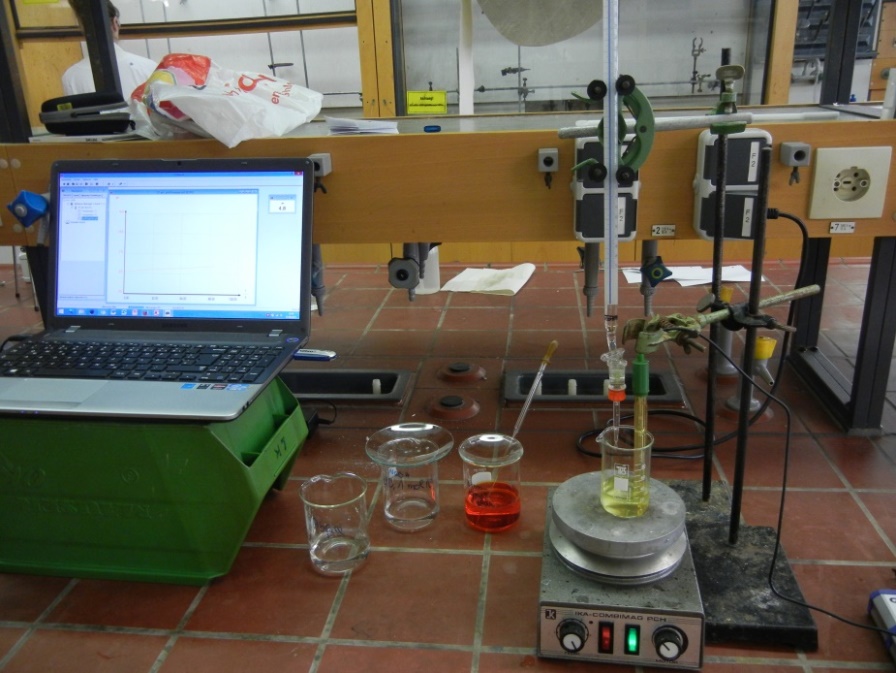 TitrationKurzprotokollWeitere LehrerversucheV1 – Fällungstitration – Argentometrische Bestimmung nach FajansMaterialien: 		50 mL Bürette, 20 ml Vollpipette, 300 mL Erlenmeyerkolben, Stativ mit Klemme, Magnetrührer mit RührmagnetChemikalien:		Silbernitrat, Fluorescein (0,1 %), Dextrin (2 %), Natriumhydrogencarbonat (5 %), Calciumchlorid, dest. WasserDurchführung: 			Die Analyselösung (z.B. Calciumchlorid) wird mit dest. Wasser auf 100 mL aufgefüllt (Probenlösung). Davon werden nochmal 20 mL in einen 300 mL Erlenmeyerkolben pipettiert und auf 100 mL mit dest. Wasser verdünnt. Nun wird 1 mL Fluorescin-Lösung zugegeben und der pH-Wert wird mithilfe der Zugabe von 5 %iger Natriumhydrogencarbonatlösung so eingestellt, dass innerhalb des pH-Bereichs 7-9 titriert werden kann. Es wird eine 0,05 M Silbernitratlösung hergestellt und in eine Bürette gefüllt, die an einem Stativ befestigt wird. Die Probenlösung wird auf einen Magnetrührer gestellt und mit der Silbernitrat-Lösung bis zum Farbumschlag titriert.Beobachtung:			Nach Zugabe 32,3 mL der Silbernitrat-Lösung kommt es zu einem Farbumschlag von gelb-grün nach hell-pink.Deutung:			Die Reaktionsgleichung lautet:			Aus der Reaktionsgleichung ist erkennbar, dass 1 Mol AgNO3 die Menge von 1 Mol Chlorid umsetzt.			Berechnung der Konzentration an Chloridionen:			Am Äquivalenzpunkt sind die Chloridionen vollständig mit dem zugesetzten Silbernitrat umgesetzt, so dass sich der Überschuss an Silberionen (Ag+) sich an die Silberchloride anlagern und positiv aufladen. An diesen lagern sich die Anionen des Farbstoffs Fluorescin an und verändern ihre Molekulstruktur. Es kommt zu einem Farbumschlag.Entsorgung:	Die Entsorgung der silberhaltigen Lösung erfolgt über die anorganischen Abfälle mit Schwermetallen. Literatur:	Universität Bochum. Abgerufen am 9. August 2015 von www.ruhr-uni-bochum.de/quanti-praktikum/versuche/beschreibungen/v253_nach_fajans.pdfLickl, E. (2014/15). Abgerufen am 9. August 2015 von www.lickl.net/doku/fällungsmassanalyse.pdfWeitere SchülerversucheV2 – Titration mit AlltagschemikalienMaterialien: 		50 mL Bürette, 20 ml Pipette, Peleusball, 100 mL Erlenmeyerkolben, Stativ mit Klemme, Magnetrührer mit RührmagnetChemikalien:		Natriumhydroxid, Essig aus einem Gurkenglas, Zitronensaft, Bromthymolblau, dest. WasserDurchführung: 			Pipettiere 15 mL Gurkenessig in einem 100 mL Erlenmeyerkolben und gebe einige Tropfen Bromthymolblau hinzu. Befestige eine Bürette an einem Stativ und fülle diese mit Natronlauge (c = 0,1 mol/L) auf. Auf einen Magnetrührer wird nun die Gurkenessig-Lösung mit Natronlauge bis zum Farbumschlag titriert und das zugesetzte Volumen an Natronlauge notiert.  		Der Zitronensaft aus einer Zitrone wird abfiltriert und 15 mL davon in einem 100 mL Erlenmeyerkolben auf 50 mL mit dest. Wasser verdünnt. Nach Zugabe von Bromthymolblau wird wie bei der ersten Messung titriert und das Volumen der zugesetzten Natronlauge beim Farbumschlag festgehalten.Beobachtung:			Im Verlauf der Titration verfärbt sich die Gurkenessig- bzw. Zitronensaftlösung von gelb zu grün-blau (Abb. 2).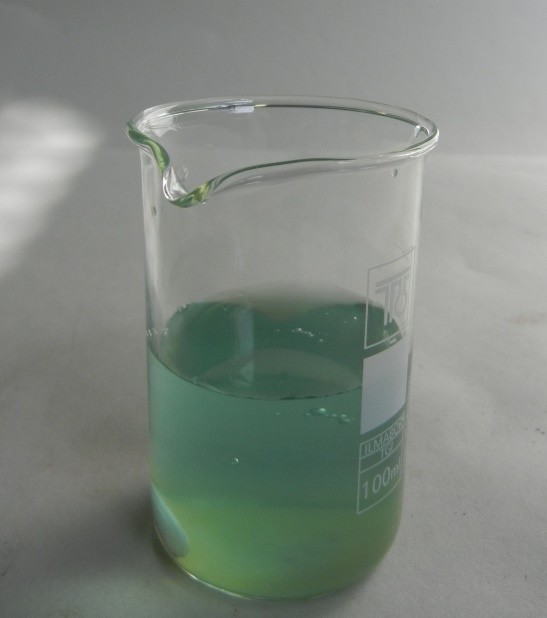 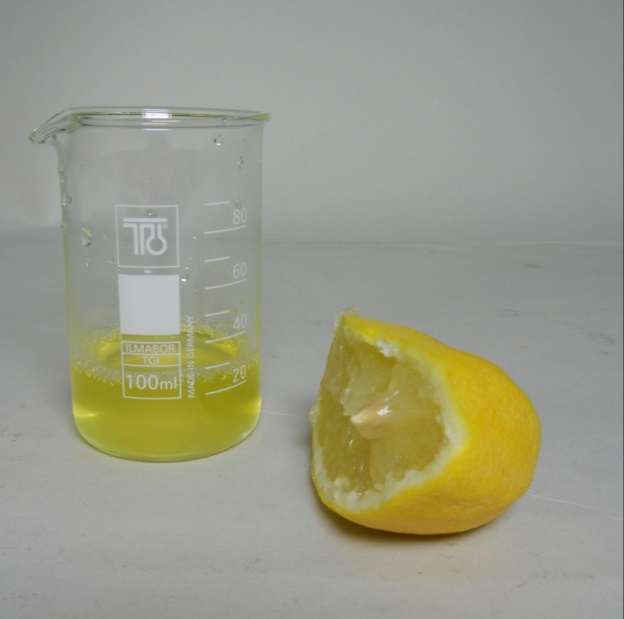 Deutung:			Es kommt in beiden Titrationen zu einer Neutralisationsreaktion:			Die Konzentrationen der Säure kann mit der folgenden Gleichung berechnet werden In der Berechnung ist zu beachten, dass die Citrat-Ionen dreifach dissoziiert vorliegen und dass dadurch drei OH--Ionen ein Citrat-Ion umsetzen.:			Zitronensaft:				Essigsäure:	Entsorgung:	           	Die Entsorgung erfolgt im Säure-Base-Behälter. Literatur:	Demuth, R., Parchmann, I., Ralle, B., & Schöttle, M. (2010). Chemie im Kontext - Sekundarstufe I - Säuren und Laugen - nicht nur ätzend. Berlin: Cornelsen Verlag.GefahrenstoffeGefahrenstoffeGefahrenstoffeGefahrenstoffeGefahrenstoffeGefahrenstoffeGefahrenstoffeGefahrenstoffeGefahrenstoffeSilbernitratSilbernitratSilbernitratH: 272+314+410H: 272+314+410H: 272+314+410P: 273+280+301+330+331+305+351+338+309+310P: 273+280+301+330+331+305+351+338+309+310P: 273+280+301+330+331+305+351+338+309+310FluoresceinFluoresceinFluoresceinH: 319H: 319H: 319P: 305+351+338P: 305+351+338P: 305+351+338DextrinDextrinDextrinCalciumchloridCalciumchloridCalciumchloridH: 319H: 319H: 319P: 305+351+338P: 305+351+338P: 305+351+338NatriumhydrogencarbonatNatriumhydrogencarbonatNatriumhydrogencarbonat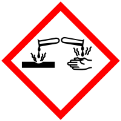 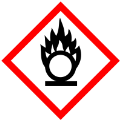 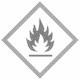 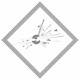 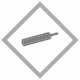 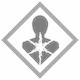 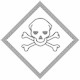 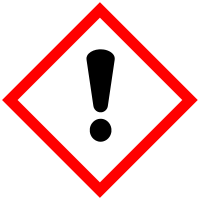 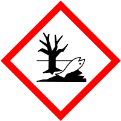 GefahrenstoffeGefahrenstoffeGefahrenstoffeGefahrenstoffeGefahrenstoffeGefahrenstoffeGefahrenstoffeGefahrenstoffeGefahrenstoffeNatriumhydroxidNatriumhydroxidNatriumhydroxidH: 314+290H: 314+290H: 314+290P: 280+301+330+331+305+351+338+308+310P: 280+301+330+331+305+351+338+308+310P: 280+301+330+331+305+351+338+308+310BromthymolblauBromthymolblauBromthymolblauEssigsäureEssigsäureEssigsäureH: 226+315H: 226+315H: 226+315P: 280+301+330+331+305+351+338P: 280+301+330+331+305+351+338P: 280+301+330+331+305+351+338CitronensäureCitronensäureCitronensäureH: 318H: 318H: 318P: 305+351+338+311P: 305+351+338+311P: 305+351+338+311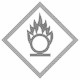 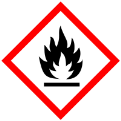 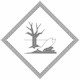 